ZADANIA DLA KLASY IB- czwartek 30.04.2020Otwórz podręcznik na stronie 46-47 i posłuchaj czytanki, poszukaj i przeczytaj głośno wyrazy z „ż” oraz „rz”Napisz w zeszycie wyraz Lekcja i odpowiedz na pytania, przepisz zdania z tekstu.Co robią zwierzęta?Co robi żaba?Co robią wierzbowe kotki?Podkreśl rz. Naucz się czytać wybranej części czytankiPosłuchaj śpiewu ptaków na wiosnę , spróbuj zapamiętać ich nazwy.https://www.youtube.com/watch?v=W5ACbMU15R4Zaśpiewaj wybraną piosenkę „Maszeruje wiosna”, „Kocham świat” ( jeśli możesz nagraj chociaż jedną zwrotkę, możesz śpiewać z rodziną)Jeśli pamiętasz jak piszemy wyrazy na komputerze i masz dostęp do komputera poćwicz pisanie liter ż Ż oraz rz, RzMożesz napisać kilka wyrazów z tymi literami. 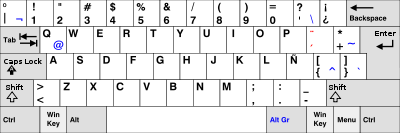 Ż napiszemy wciskając razem ALT, SHIFT i litera zż  napiszemy wciskając ALT i z . Jeśli możesz spróbuj!Jeśli pamiętasz jak możesz ż, rz napisać innym kolorem A  Poukładaj liczmany z pieniędzy, policz i wpisz właściwe liczby pamiętaj że mamy monety 1zł, 2zł, 5złUwaga! Zadania próbujemy robić sami, rysujemy, układamy, piszemy działania aby znaleźć rozwiązania. Nie musicie robić wszystkiego.ZROBIĘ ILE UMIEM!18zł  	15 zł 8 zł  11 zł17 zł